Нужна ли Вашему ребенку помощь логопеда? 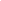 Вам небезразлично будущее Вашего малыша? Вы хотите видеть его успешным и уверенным в себе человеком? Тогда самостоятельно оцените состояние речи Вашего ребенка. Узнайте прямо сейчас, нужна ли помощь специалиста. Прочтите данные утверждения и поставьте напротив утверждения с которым Вы согласны его порядковый номер. Если Вы не согласны с данным утверждением — поставьте цифру 0.Итак, Вы самостоятельно оценили речевое развитие Вашего ребёнка. Наступил момент подсчёта набранных Вами баллов.Если Вы набрали от 0 до 4 — у вас нет причин для беспокойства.От 5 до 9 — рекомендуем проконсультироваться у логопеда.От 10 и больше — необходимо срочно обратиться за помощью к логопеду!№УтверждениеБаллы1.У членов нашей семьи есть недостатки произношения.2.Первое слово наш ребёнок произнёс позже 1 года.3.Малыш плохо жуёт и не любит твёрдую пищу (морковь, яблоко и др.)4.Наш ребёнок свободно говорит не только на русском языке.5.Наш ребёнок так быстро тараторит, что иногда мы не понимаем о чём он говорит.6.Медленная речь нашего ребёнка заставляет меня нервничать.7.Ребёнок говорит очень громко (или очень тихо).8.У нашего ребёнка не получается выговаривать длинные слова.9.Малышу с трудом удаётся заучивать стихи.10.Некоторые буквы и цифры он пишет в обратную сторону.11.Нашему ребёнку уже 6 лет, а он никак не может запомнить буквы.12.В речи ребёнок допускает грамматические ошибки (Длинные ухи. Много стулов. Моя яблоко).13.Наш ребёнок не выговаривает некоторые звуки.14.Мы столько раз читали эту сказку, а ребёнок не может её рассказать!15.Часто окружающие просят "перевести", что сказал наш малыш.16.Наш ребёнок заикается.17.Меня настораживает, тот факт, что ребёнок 3-4 раза повторяет одно и тоже слово, прежде чем высказать свою мысль.Общее количество баллов: